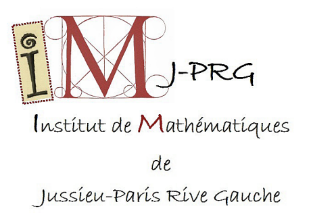 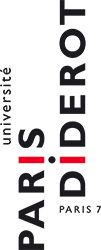 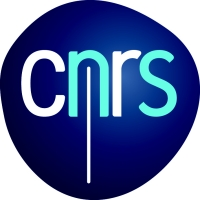 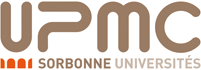 Summer School in ParisMapping class groups and their representationsJuly 03rd to 07th, 2017Oui, je souhaite bénéficier du logement prévu par le comité d’organisation*Yes, I wish my lodging to be booked through the organizing committee** Je comprends que ma demande de prise en charge du logement ne sera pas forcément acceptée par le Comité d’organisation*I understand that my request for accommodation funding might not be accepted by the organizing committee**Thank you to give us your dates of arrival and departure for the accommodation.*Cochez si nécessaire**Tick as necessaryFORMULAIRE D’INSCRIPTION / REGISTRATION FORMNom / Surname : Prénom / First Name :Sexe / Gender :Date de naissance / Date of birth :Nationalité / Nationality :Statut / Position : Affiliation / Affiliation :Thème de recherche / Topic of research :Adresse Personnelle / Personal address :N° et rue / Street nb & Street nameCode postal / Zip codeVille / CityPays / CountryAdresse de messagerie / email address :Adresse Professionnelle / Professional address :N° et rue / Street nb & Street nameCode postal / Zip codeVille / CityPays / CountryAdresse de messagerie professionnelle / 
Professional email address :